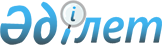 Қоғамдық жұмыстарды ұйымдастыру және қаржыландыру тәртібі туралы
					
			Күшін жойған
			
			
		
					Ақтөбе облысы Қобда ауданының әкімдігінің 2010 жылғы 15 қаңтардағы N 18 қаулысы. Ақтөбе облысы Қобда ауданының Әділет басқармасында 2010 жылғы 25 ақпанда N 3-7-83 тіркелді. Күші жойылды - Ақтөбе облысы Қобда аудандық әкімдігінің 2011 жылғы 17 ақпандағы № 63 қаулысымен      Ескерту. Күші жойылды - Ақтөбе облысы Қобда аудандық әкімдігінің 2011.02.17 № 63 Қаулысымен.      

"Қазақстан Республикасындағы жергілікті мемлекеттік басқару туралы" Қазақстан Республикасының 2001 жылғы 23 қаңтардағы N 148-11 Заңының 31-бабының І тармағының 13 тармақшасына және "Халықты жұмыспен қамту туралы" Қазақстан Республикасының 2001 жылға 23 қаңтардағы Заңының 7, 20 бабының, Қазақстан Республикасы Үкіметінің 2001 жылғы 19 маусымдағы N 836 қаулысымен бекітілген "Қоғамдық жұмыстарды ұйымдастыру мен қаржыландырудың тәртібіне" сәйкес аудан әкімдігі ҚАУЛЫ ЕТЕДI:



      1. Ауданда 2010 жылға арналған ақылы қоғамдық жұмыстарды ұйымдастыру түрлері мен жұмыстар жүргізілетін мекемелердің тізбесі 1 және 2 қосымшаларға сәйкес бекітілсін.

       

2. Аудандық экономика және бюджеттік жоспарлау бөлімі (М.Құстұртова), "Аудандық қаржы бөлімі" ММ (С.Орынбеков) тиісінше бюджеттік бағдарламаға жоспарлы түрде қажетті қаржы қарауды және аудан бюджетінде қаралған қаражат шегінде қаржыландыруды қамтамасыз етсін.



      3. Аудандық жұмыспен қамту және әлеуметтік бағдарламалар бөліміне (Я.Назаров) 451002 "Еңбекпен қамту" бюджеттік бағдарламасының 002100 "Қоғамдық жұмыстар" кіші бағдарламасы жұмысын ұйымдастыруды қамтамасыз етсін.



      4. Осы қаулының орындалуын бақылау аудан әкімінің орынбасары Б.Елеусиноваға жүктелсін.



      5. Осы қаулы Аудандық әділет басқармасында тіркеліп алғаш ресми жарияланғаннан кейін күнтізбелік он күн өткен соң қолданысқа енгізіледі.      Аудан әкiмi:                   Л.Исмағамбетова

Аудан әкiмдiгiнiң

15 қаңтардағы 2010 ж.

N 18 қаулысымен

N 1 қосымша Қобда ауданында 2010 жылы ақылы қоғамдық

Жұмыстары туралыкестенің жалғасыкестенің жалғасы
					© 2012. Қазақстан Республикасы Әділет министрлігінің «Қазақстан Республикасының Заңнама және құқықтық ақпарат институты» ШЖҚ РМК
				Р/с
Қоғамдық жұмастардың түрлері
Қамтылған жұмыссыздар саны
Барлығы:
I тоқ

сан
II тоқ

сан
III тоқ

сан
IV тоқс

ан
1
2
3
4
5
6
7
I
"Әлеуметтік шараларды өткізуге көмек жобасы1. Мәдени-көпшілік шараларды ұйымдастыру5-32-II
"Эколог" жобасы1. Қоршаған ортаны қорғау (полигон)2-2--III
"Тәлімбақ" жобасы 1. Маусымдық көғалдандыру тал-терек отырғызу, оларды шөптеу,суару.7-7--IY
"Құрылыс бригадасы" жобасы1. Мектеп, клуб, әкімият балансындағы басқа да ғимараттарды жөндеу175543V
"Жолдар" жобасы1. Көлік жолдарын жөндеу, құм қиыршық тас төсеу2-2--VI
"Қөркейту" жобасы1. Қала, ауылдардың санитарлық тазалығы ағаш отырғызу, аббатандыру жұмыстары50-351052.Паркті күзету.VII
"Санақ" жобасы1. Халық және мал санағы, мүлікті жария ету жұмыстары15555-2. Әскерғе шақыру, тіркеу102233VIII
"Сақшы" жобасы1. Сарбаздар тобы-елді мекендерді қоғамдық тәртіпті нығайту, қылмыстың алдын алу201055-2. Жергілікті бюджет балансынын дағы объектілерді күзету21-1-IX
"Маусымдық жұмыс" жобасы1. Қысқы маусымдық жұмыстар пеш жағу, су құбырларының жұмысын қамтамасыз ету844-X
"Аспазшылар" жобасы1. Мектептерде аз қамтылған отбасының балаларың бір мезгіл тамақтандыруXI
"Ауыл шараушылық жұмыстар" жобасы1. Малды бірдейлендіру, егу және қолдан ұрықтандыру8-8--XIII
Жасөспірімдер мен жастарға арналған аула клубтарының жұмыстарына қатысу жұмысы3Басқа жұмыстар жобасы11434Барлығы.16029833315Р/с
Қоғамдық жұмастардың түрлері
Шарт бойынша жұмыстардың көлемі (мың теңге)
Барлығы:
I тоқ

сан
II тоқ

сан
III тоқ

сан
IY тоқ

сан
1
2
8
9
10
11
12
I
"Әлеуметтік шараларды өткізуге көмек жобасы 1. Мәдени-көпшілік шараларды ұйымдастыру74,7-44,829,9-II
"Эколог" жобасы 1. Қоршаған ортаны  қорғау (полигон)29,9-29,9--III
"Тәлімбақ" жобасы 1. Маусымдық көғалдандыру тал-терек отырғызу, оларды шөптеу,суару.104,7-104,7--IV
"Құрылыс бригадасы" жобасы1. Мектеп, клуб, әкімият балансындағы басқа да ғимараттарды жөндеу254,274,874,859,844,8V
"Жолдар" жобасы1. Көлік жолдарын жөндеу, құм қиыршық тас төсеу29,8-29,8--VI
"Қөркейту" жобасы1. Қала, ауылдардың  санитарлық тазалығы ағаш отырғызу, аббатандыру жұмыстары747,6-523,3149,574,82. Паркті күзету.VII
"Санақ" жобасы1. Халық және мал санағы, мүлікті жария ету жұмыстары 224,474,874,874,8-2. Әскерге шақыру, тіркеу149,529,829,844,844,8VIII
"Сақшы" жобасы1. Сарбаздар тобы-елді мекендерді қоғамдық тәртіпті нығайту, қылмыстың алдын алу299,0149,574,874,8-2. Жергілікті бюджет балансынын дағы объектілерді күзету29,814,9-14,9-IX
"Маусымдық жұмыс" жобасы1. Қысқы маусымдық жұмыстар пеш жағу, су құбырларының жұмысын қамтамасыз ету119,659,859,8-X
"Аспазшылар" жобасы1. Мектептерде аз қамтылған отбасының балаларың бір мезгіл тамақтандыруXI
"Ауыл шараушылық жұмыстар" жобасы1. Малды бірдейлендіру, егу және қолдан ұрықтандыру119,6-119,6--XIII
Жасөспірімдер мен жастарға арналған аула клубтарының жұмыстарына қатысу жұмысы44,844,8Басқа жұмыстар жобасы164,459,844,859,8Барлығы.2412,0576,21125,6495,8214,4Р/с
Қоғамдық жұмастардың тұрлері
Жұмыстың ұзақтығы (ай)
Еңбекақы көлемі (149521 тенге)
Қаржыландыру көлемі (мың  теңге)
1
2
13
14
15
I
"Әлеуметтік шараларды өткізуге көмек жобасы 1. Мәдени-көпшілік шараларды ұйымдастыру114,974,7II
"Эколог" жобасы 1. Қоршаған ортаны  қорғау (полигон)214,959,8III
"Тәлімбақ" жобасы 1. Маусымдық көғалдандыру тал-терек отырғызу, оларды шөптеу, суару.1,514,9157,0IV
"Құрылыс бригадасы" жобасы1. Мектеп, клуб, әкімият балансындағы басқа да ғимараттарды жөндеу314,9762,6V
"Жолдар" жобасы1. Көлік жолдарын жөндеу,құм қиыршық тас төсеу114,929,8VI
"Қөркейту" жобасы1. Қала,ауылдардың санитарлық тазалығы ағаш отырғызу, аббатандыру жұмыстары214,91495,22. Паркті күзету.VII
"Санақ" жобасы1. Халық және мал санағы, мүлікті жария ету жұмыстары414,9897,62. Әскерғе шақыру, тіркеу214,9299,0VIII
"Сақшы" жобасы1. Сарбаздар тобы-елді мекендерді қоғамдық тәртіпті нығайту, қылмыстың алдын алу8,114,92421,92. Жергілікті бюджет балансынын дағы объектілерді күзету614,9178,8IX
"Маусымдық жұмыс" жобасы1. Қысқы маусымдық жұмыстар пеш жағу, су құбырларының жұмысын қамтамасыз ету614,9717,7X
"Аспазшылар" жобасы1. Мектептерде аз қамтылған отбасының балаларың бір мезгіл тамақтандыруXI
"Ауыл шараушылық жұмыстар" жобасы1. Малды бірдейлендіру, егу және қолдан ұрықтандыру414,9478,5XIII
Жасөспірімдер мен жастарға арналған аула клубтарының жұмыстарына қатысу жұмысы314,9134,6Басқа жұмыстар жобасы1214,92197,8Барлығы.ХХ9905,0